https://www.ljubljuknigi.ru/store/gb/book/1/isbn/978-3-639-70362-7 support@ljubljuknigi.ru~~dobjhttps://images.our-assets.com/fullcover/2000x/9783639703627.jpg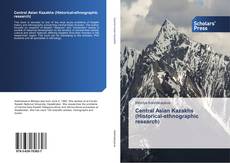 Central Asian Kazakhs (Historical-ethnographic research)Scholars' Press (2015-05-06 )Начало формыPrice 89.90 €Amount :  Конец формыeligible for voucher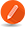 ISBN-13:978-3-639-70362-7ISBN-10:3639703626EAN:9783639703627Book language:EnglishBlurb/Shorttext:This book is devoted to one of the most acute problems of Kazakh history and ethnography concerning Central Asian kinsmen. The author focused on research of Kazakh “diaspora” and “irredentism” issues in context of historical development on the territory of Central Asia namely cultural and ethnic features differing Kazakhs from their kinsmen in the researched region. This book can be interesting to the scholars, PhD students and all specialists in ethnology.Publishing house:Scholars' PressWebsite:https://www.scholars-press.comBy (author) :Bibiziya KalshabayevaNumber of pages:240Published on:2015-05-06Stock:AvailableCategory:EthnologyPrice:89.90 €Keywords:Central Asia, Diaspora, Kazakhs, wedding ritualsCentral Asian Kazakhs (Historical-ethnographic research)Scholars' Press (2015-05-06 )Начало формыPrice 89.90 €Amount :  Конец формыeligible for voucherISBN-13:978-3-639-70362-7ISBN-10:3639703626EAN:9783639703627Book language:EnglishBlurb/Shorttext:This book is devoted to one of the most acute problems of Kazakh history and ethnography concerning Central Asian kinsmen. The author focused on research of Kazakh “diaspora” and “irredentism” issues in context of historical development on the territory of Central Asia namely cultural and ethnic features differing Kazakhs from their kinsmen in the researched region. This book can be interesting to the scholars, PhD students and all specialists in ethnology.Publishing house:Scholars' PressWebsite:https://www.scholars-press.comBy (author) :Bibiziya KalshabayevaNumber of pages:240Published on:2015-05-06Stock:AvailableCategory:EthnologyPrice:89.90 €Keywords:Central Asia, Diaspora, Kazakhs, wedding rituals